Publicado en  el 20/12/2016 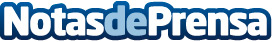 El Consejo Superior de Investigaciones Científicas descubre las propiedades positivas de la proteína WIPLos investigadores han podido detectar que la proteína permite alterar el crecimiento y la dispersión de las primeras células e intentar frenar el avance de los tumores asociadosDatos de contacto:Nota de prensa publicada en: https://www.notasdeprensa.es/el-consejo-superior-de-investigaciones_1 Categorias: Nacional Medicina Otras ciencias http://www.notasdeprensa.es